                                  Montážní návod-Montáž bočních prvků s nohamiVybereme nohy do páru (čili přední a zadní) tak, aby byli správně čela postele směrované do středu viz. obrázek.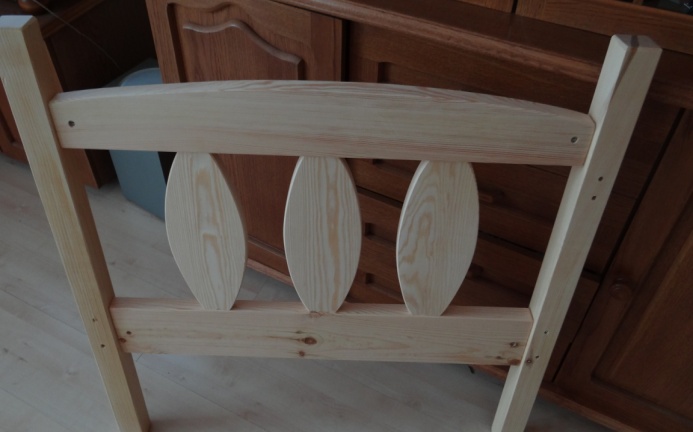 Aby byly správně sestaveny boky postele, je potřeba vybrat správně nohy (horní-spodní) tak, aby nohy přední a zadní měly otvory k sestavení druhého lůžka na té samé straně.Zadní noha má dodatečné 2 otvory, přední nohy mají také jednotlivé otvory pro bezpečnostní zábranu.U patrových postelí pro 3 osoby jsou spodní nohy delší.-Po správném sestavení všech 4 stran, budou 2 strany od spodního lůžka (postel 3 osobová) delší nohy sešroubovány šrouby do sebe tak, aby zadní nohy byly na stejných stranách.Vybereme přední desku s dekoračními laťkami(které mají 2 otvory pro přichycení žebříku) a přišroubujeme je k přední noze.Poté si nachystáme zadní desku s našroubovanou laťkou a desku s bezpečnostní zábranou od stěny a přišroubujeme do zadní nohy šrouby.Horní lůžko smontujeme stejným způsobem jako spodní lůžko.Když máme obě lůžka sestavené, vezmeme 4 dřevěné kolíky, které vložíme do otvorů hranolů spodního lůžka a nasadíme horní postel.Pak vezmeme 4 delší šrouby s maticí, přiložíme žebřík, šrouby a zevnitř našroubujeme matici.Dále horní laťku od přední zábrany přišroubujeme k žebříku zevnitř delšími černými vruty.